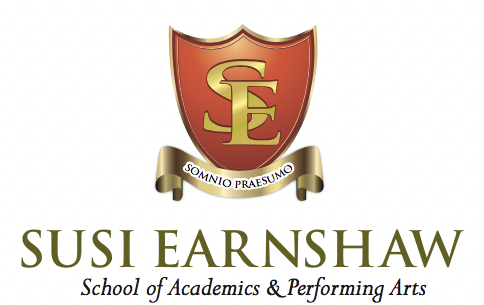 NEWSLETTERSEPTEMBER 2021 It is so lovely to see everyone back in school in person, and to welcome some new faces. In assembly we voted in class reps and buddies for each year group and handed out badges.  The year 11 pupils who were standing for Head Pupil, gave their campaign speeches, and Amber Fernee was voted Head Pupil with Ivy Pratt as her Deputy.   The girls have decided to organise a dance warm up session every Wednesday morning at 7.30am-8.30am in the Dance Studio.  Something to blow away the early morning cobwebs midweek.Our After School Clubs for this term are:Monday – Street Dance, GCSE Dance, or one to one Musical TheatreTuesday – Song writingWednesday – Band PracticeThursday – Screen ActingFriday – Professional DevelopmentLunch clubs so far include Chess and Music Clinic.Three year 8 pupils – Andre, Sean and Benny were invited to see The Lion King the week before we came back to school.  Duane Lamonte, a guest teacher at the school, organised tickets for them and met them backstage.  What a great start to the year.Congratulations to our year 9 pupils, Kerrika, Tyan, T’Myah and Gia who were winners in a National Creative Writing competition and whose stories will be published in “Unsolved Crime Scene Stories”.Adelaide (yr10) has been busy filming “House of Dragons”, the prequel to “Game of Thrones”.Mollie (yr11) has just finished filming her third season of “The Split” playing Tilly.Abiola and Kaianne (yr8s) have had a great time filming on the set of “Eastenders”.Ivy (yr11) played Patrice in “13” at Cadogan Hall.So good to be back in school.SusiAGENCY NEWSPlease check our Instagram for news of our alumni.